ANDERSON RAMOS DIAS 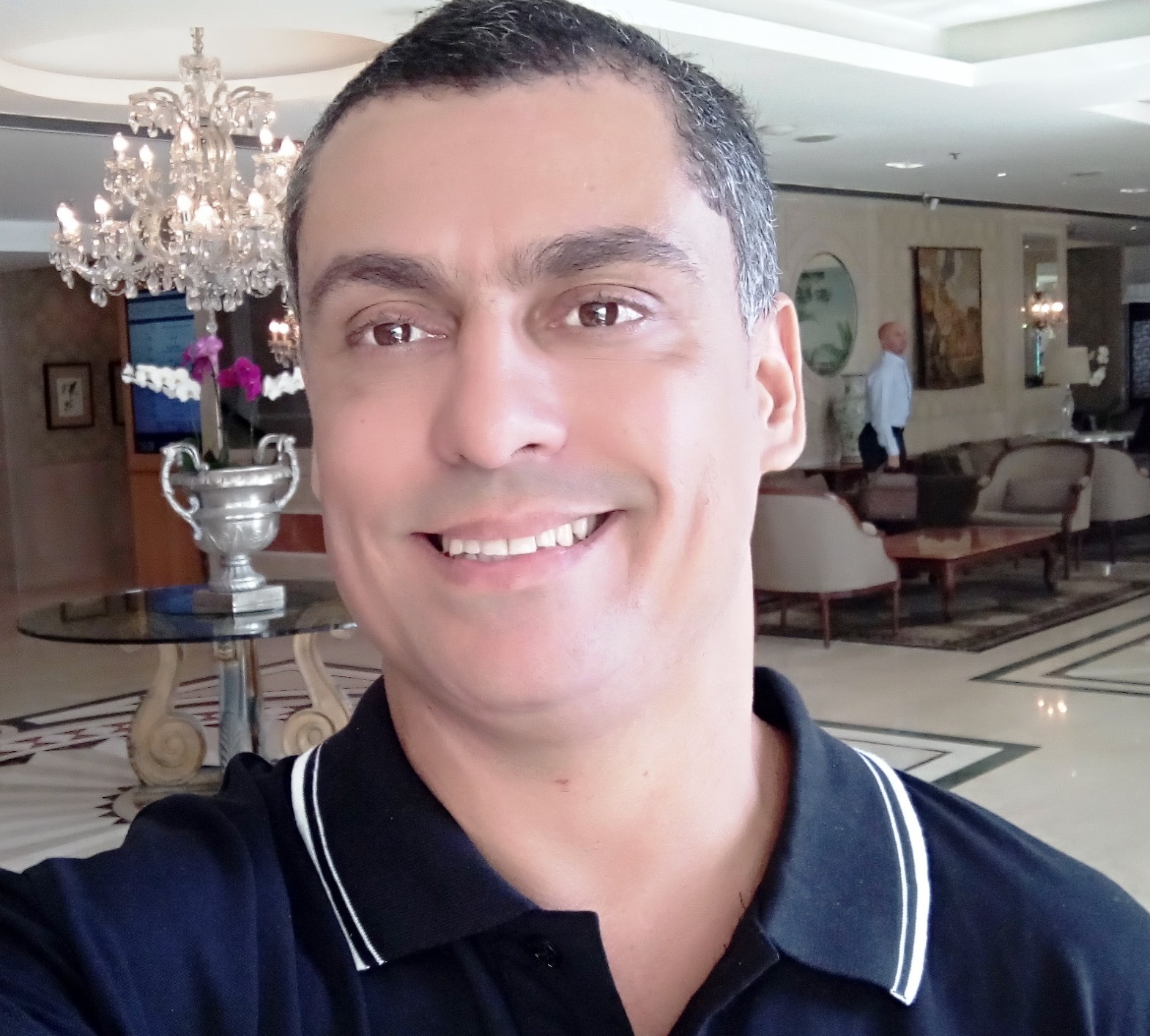 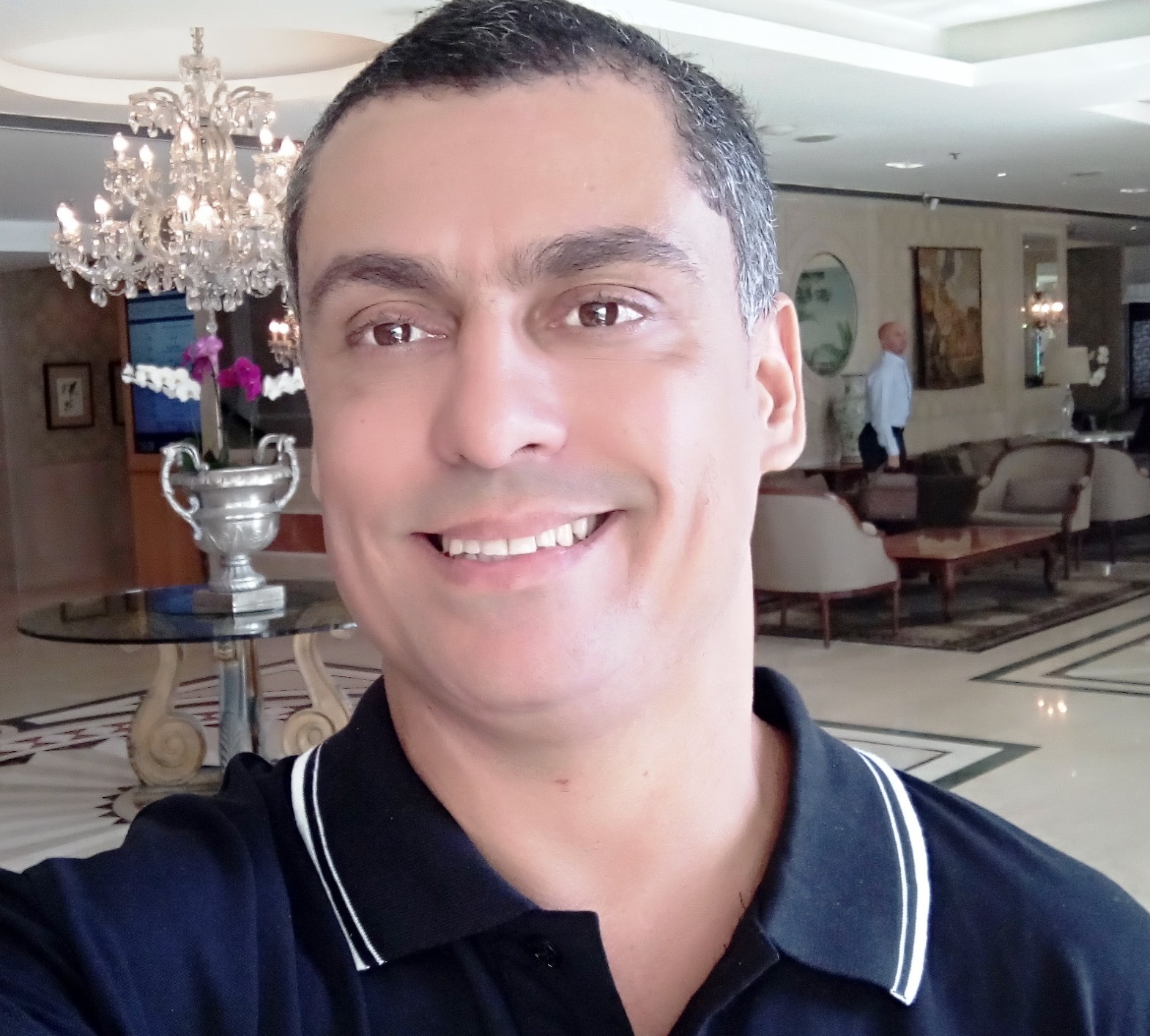 Rua Vila Nelita, 195 - Pedra de Guaratiba Brasileiro, Casado,-  dois filhos Nascida em 10 de fevereiro de 1975 E-mail: anderson.diasramos@gmail.com OBJETIVO :  Educador musical Experiência 
• Professor de música no colégio IEPB do maternal ao Fundamental  - Todos As quartas – feiras - Atualmente• Colégio Baby Cemi do bercário à educação fundamental. –  Professor de música        (2019)• Espaço Bimbo - Proporcionou através da música, crianças de seis meses a três anos desenvolvimento saudável, estimulando as suas capacidades motoras, sociais, afetivas e cognitivas de maneira responsável e de qualidade, respeitando a individualidade de cada um pontualmente.  (2018) Iniciou projeto de musicoterapia em autistas no Equitar therapies No qual atendeu crianças com autismo; (2017)• Trabalhou  na clínica da Gávea – Musicoterapeuta - Grupo Psiquiatria  (2015 -2017)• Mult instrumentista e regente - cavaquinho, flauta doce e percussão; Aprendeu  com Maestro Eduardo Morelembaum .Cursos• Participou do curso “A MÚSICALIZAÇÃO INFANTIL” – Robert Burgely – diretor musical, regente, pianista e terapeuta ocupacional; ABORDAGEM filosófica por que a arte é importante na vida do ser humano. Sua importância e no tratamento. E técnicas dos sons e sensibilidades; • PNL (Programação Neolinguística) Instituição: INAP (04/11/2016) • EDUCAÇÃO INFANTIL plano de aula – Curso on line• Superior de Tecnologia em Informática Universidade Veiga de Almeida - (Concluído em Dezembro de 2004) Plano didático de musicalização com atividades em instrumentos de percussão. Canções folclóricas, cantigas de roda. Apresenta algumas como: Aquarela – Toquinho, A casa – Vinicius; O Pato; Canções da Galinha pitadinha, mundo Bita, etc. 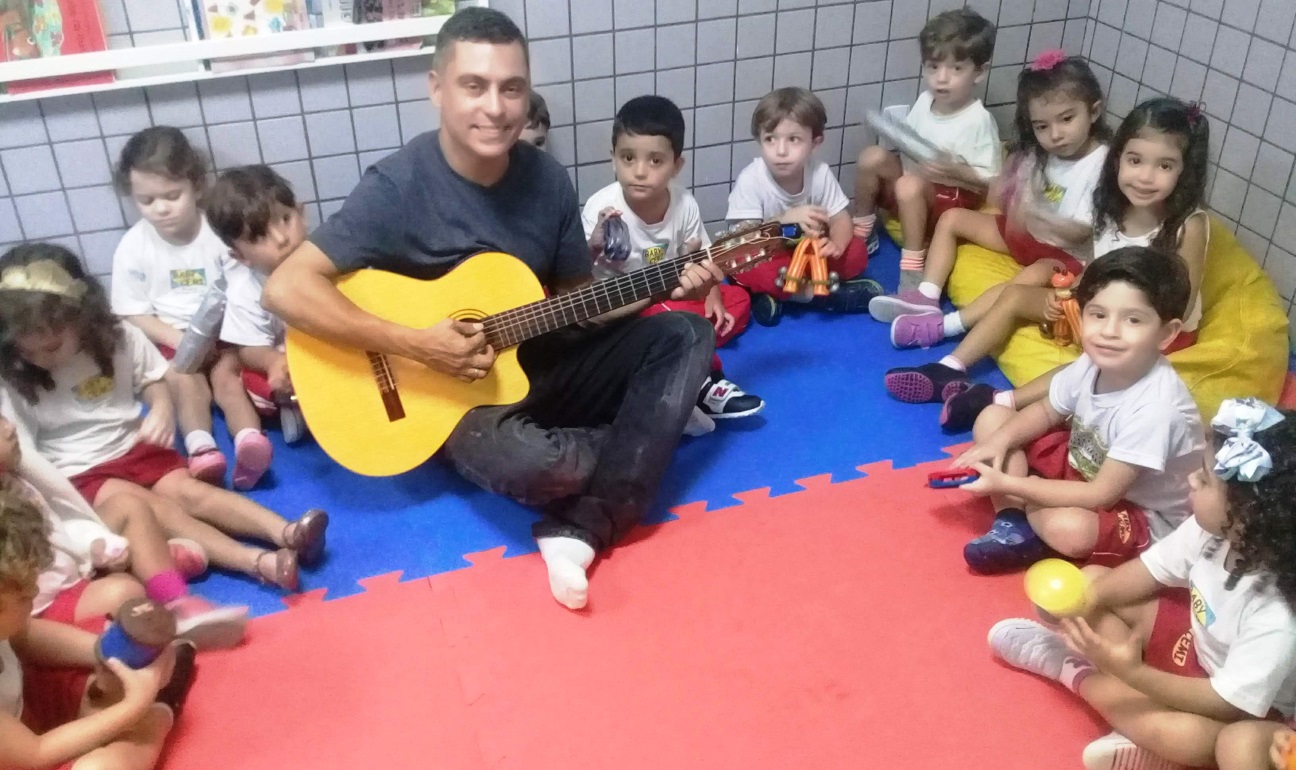 Av. das Américas, 37313 Guaratiba – Rio de Janeiro / RJCNPJ: 19.319.526/0001-67   +55  21 99207-1689/+55  2198073-5660  www.andshow.com.br